Bella Romero  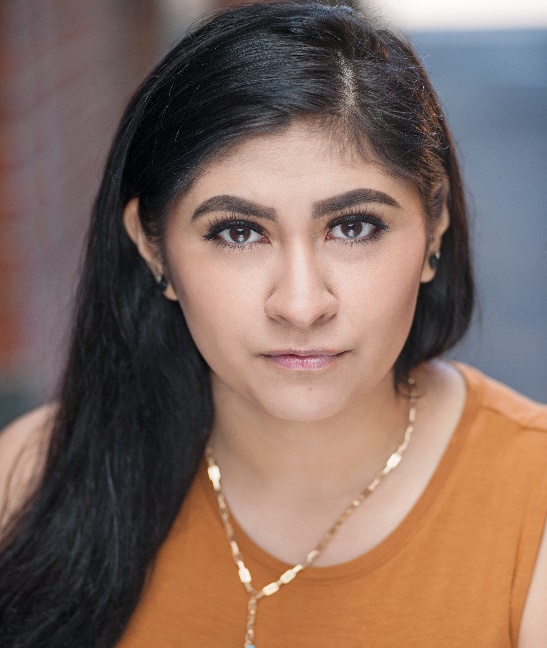 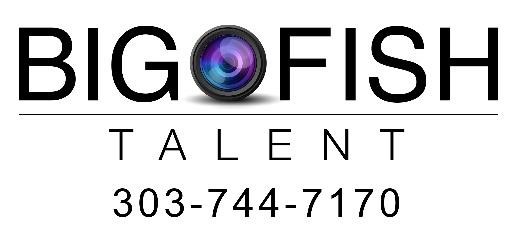 Eyes: Brown  Age Range: 18-29  Portrayable Ethnicities:   Latin American (Mexican, Ecuadorian, Chilean, Colombian), Puerto Rican, Brazilian, Portuguese, Middle Eastern, Native American, Italian, New Zealander, Egyptian.  Film:   Dichotomy  	  	  	Lead    	  	Dir. Nina Buchanan  A Misfit Christmas  	  	Lead    	  	Dir. Meghan Charton  Dying With You                         Lead 	                            Dir. Zohar Heiman
Down the Drain                          Lead	                      Dir. Rion Smith  Professional Training/Education:  B&B Acting Classes   	  	Ronda Belser  The Actors Tune Up    	  	Marty Lindsey  
Actors Tune Up 	 	Kathryn Brink
Emotional Access		           	Marilyn McIntyre
Zoom “Self Taping” Class				Hamilton CastingCrying on Cue				Howard FineUsing Your Imagination to Find the Truth			Marilyn McIntyre
8-Steps Lecture			              Howard FineSpecial Skills:   Languages – English (fluent), Spanish (fluent), French (conversational), Italian (beginner), German (beginner)   Accents – Spanish, German, Russian, Italian, Southern   Recreational – Weight lifting, Running (long distances), Running (sprint), Dance (modern day), Jump Rope, Hula Hoop, Basketball, Bowling, Soccer, Yoga, Krav Maga (beginner/basic)  Vocal – Choir (6 years)  